Занятие 1. Тема: «Гроздь винограда»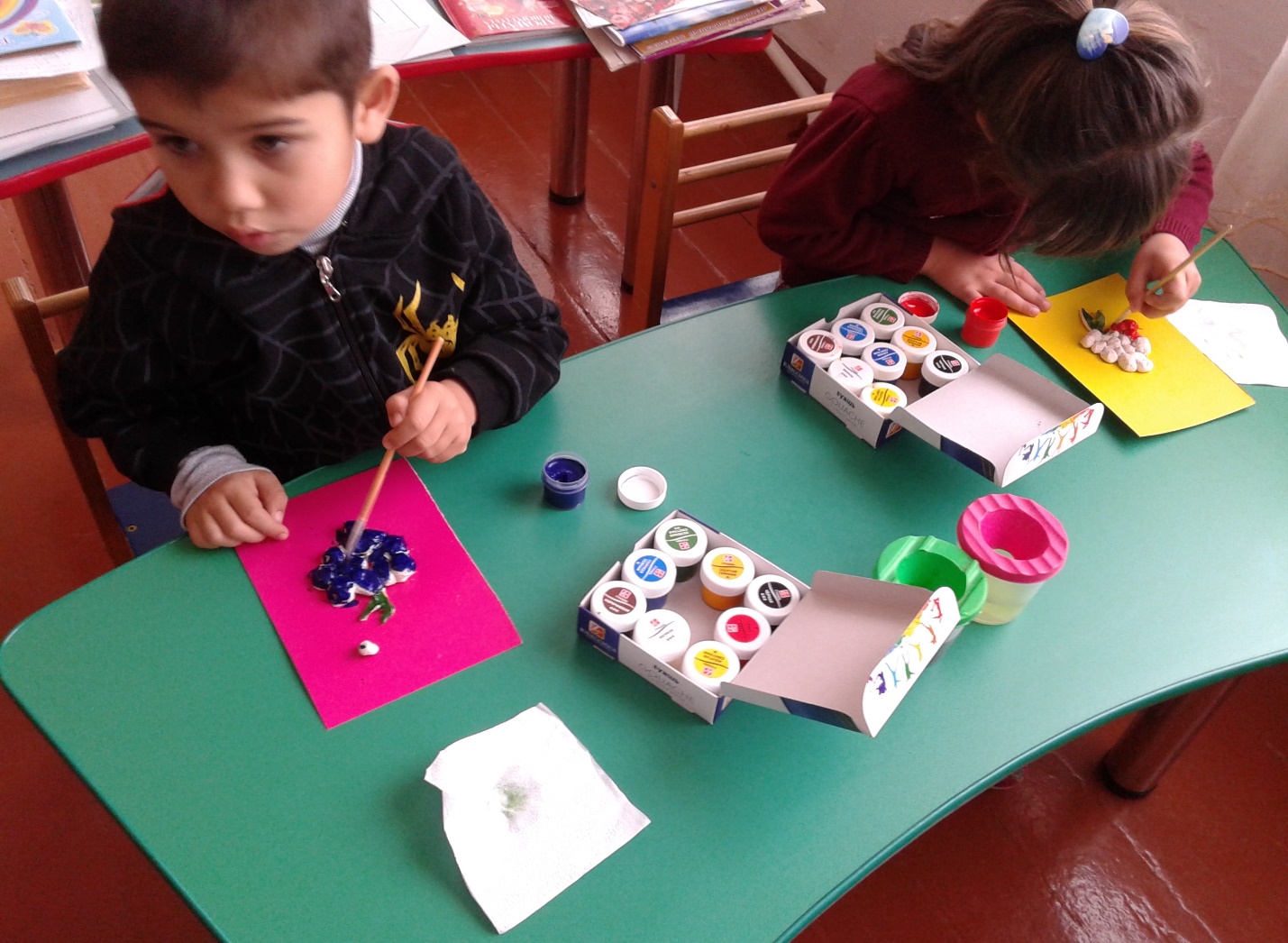 Программное содержание: закрепление технических навыков и приемов лепки из теста. Лепить из частей, деление куска на части, выдерживать соотношение пропорций по величине, плотно соединяя их. Развивать мелкую моторику. Развивать творческое воображение, связную речь при составлении рассказа о своей поделке.Оборудование: общая композиция - панорама лета, выполненная в технике рельефной лепки, тесто, стеки, вода, краски, кисти, иллюстрации картин по теме «Ягоды», репродукции, стихи; музыкальный ряд: песня “Ах, лето”, “Времена года”.Ход занятияОрганизационный моментПриветствие. Проверка рабочих мест и наличия оборудования.Сообщение темы занятияСегодня, ребята, вы будете лепить гроздь винограда.Основная частьПрирода, которая окружает нас, прекрасна и неповторима. Как нарядны цветы, модницы-бабочки, яркие божьи коровки. Такую красоту можно и нарисовать и слепить.Обратите внимание, как выглядит гроздь винограда: собрана как будто из маленьких шариков. Давайте слепим ее и дополним стебельком и листочками.Пальчиковая гимнастика:- «прогулка» пальцев (пальчики «гуляют» по столу);- выполнять произвольные движения пальцами в воздухе;- изображать «Фонарики» кистями рук;- хлопанье в ладоши тихо и громко; в разном темпе;- барабанить пальцами обеих рук по столу.Составление описательного рассказа о своей работе.